МУНИЦИПАЛЬНОЕ ОБРАЗОВАНИЕМУНИЦИПАЛЬНЫЙ ОКРУГ УЛЬЯНКАГ. САНКТ-ПЕТЕРБУРГМУНИЦИПАЛЬНЫЙ СОВЕТ ШЕСТОГО СОЗЫВАРЕШЕНИЕ21 октября 2019 года									№ 2-1Об избрании заместителя Главы Муниципального образования муниципальный округ Ульянка,исполняющего полномочия председателяМуниципального совета шестого созываНа основании протокола от 21.10.2019 года № 3 счетной комиссии, в соответствии с Законом Санкт-Петербурга от 26.05.2014 года №303-46 «О выборах депутатов муниципальных советов внутригородских муниципальных образований Санкт-Петербурга», статьи 30 Устава Муниципального образования муниципальный округ Ульянка,Муниципальный Совет РЕШИЛ:Считать депутата Муниципального совета Муниципального образования муниципальный округ Ульянка 6-ого созыва Кондрашова Павла Вячеславовича избранным заместителем Главы Муниципального образования муниципальный округ Ульянка, исполняющего полномочия председателя Муниципального совета шестого созыва.Опубликовать настоящее Решение в газете «Вести Ульянки» и на официальном сайте МО Ульянка.Настоящее Решение вступает в силу со дня принятия.Контроль за выполнением настоящего Решения возложить на Главу МО Ульянка, исполняющего полномочия председателя Муниципального совета О.Н. Хлебникову. Глава муниципального образования,исполняющий полномочия						О.Н.Хлебниковапредседателя Муниципального совета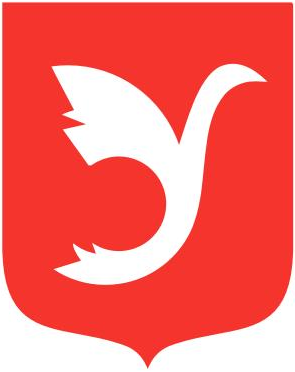 